PROPOSIÇÕES 05 - Vereador João Pedro PazuchINDICAÇÃO – 011/2022Indico ao Excelentíssimo Senhor Prefeito Municipal em conjunto com a Secretaria Municipal de Educação, nos termos regimentais e ouvido o plenário, que seja feita uma Emei junto à comunidade Faxinal João da Costa.MENSAGEM JUSTIFICATIVA:                 Senhores Vereadores:  O Faxinal João da Costa é uma comunidade bastante populosa, temos várias crianças que acordam muito cedo, para pegar um ônibus e vir para uma Emei na cidade. Precisamos dar qualidade de vida para nossas crianças e para seu pais, assim é de extrema importância a construção de uma Emei para nossos munícipes.                                                              Atenciosamente,                                          Bom Retiro do Sul, 29 de março de 2022.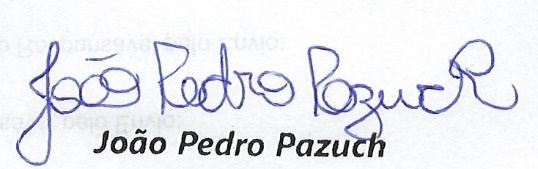 